PATCH LISTKLEINE ZAAL | SMALL HALLDE OOSTERPOORT

                              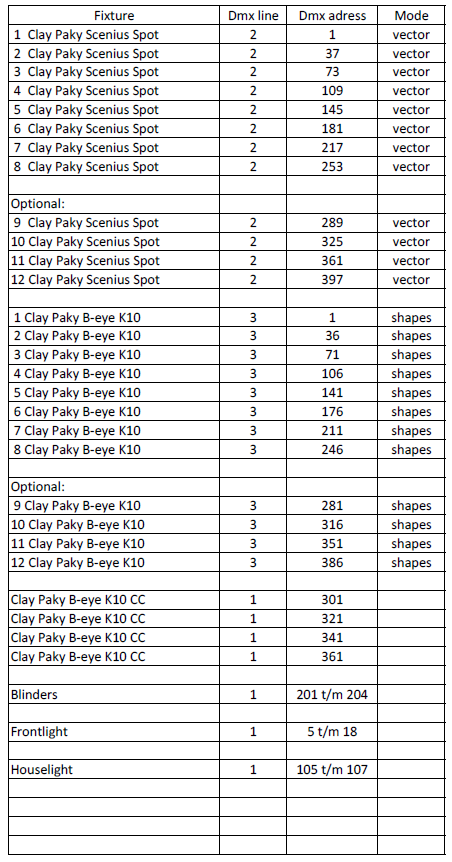 